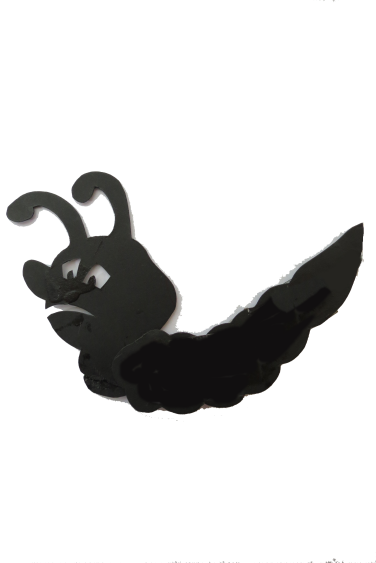 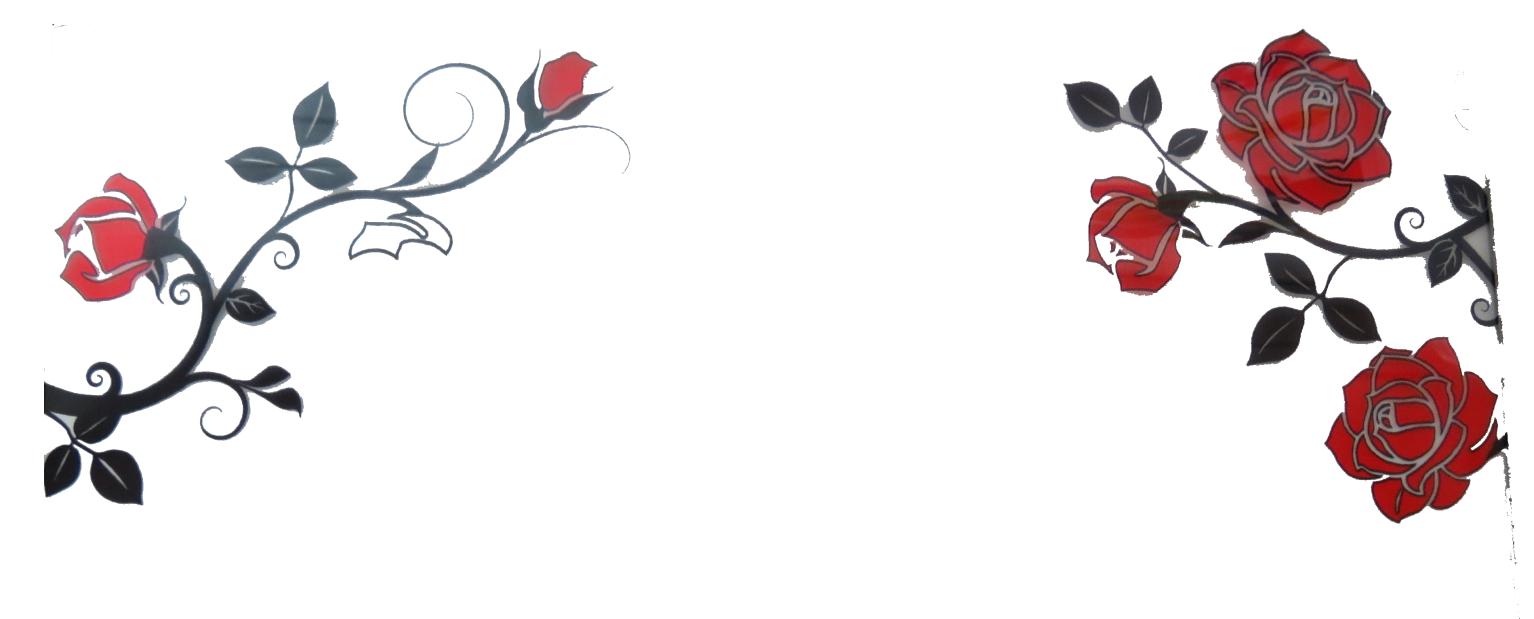 芭里國小104年度學生創意偶戲競賽光影偶劇組劇本愛麗絲夢遊仙境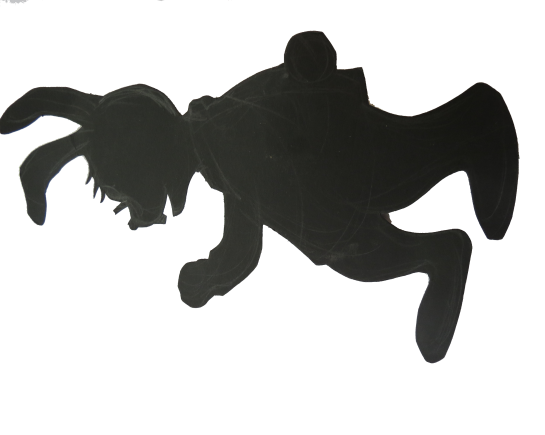 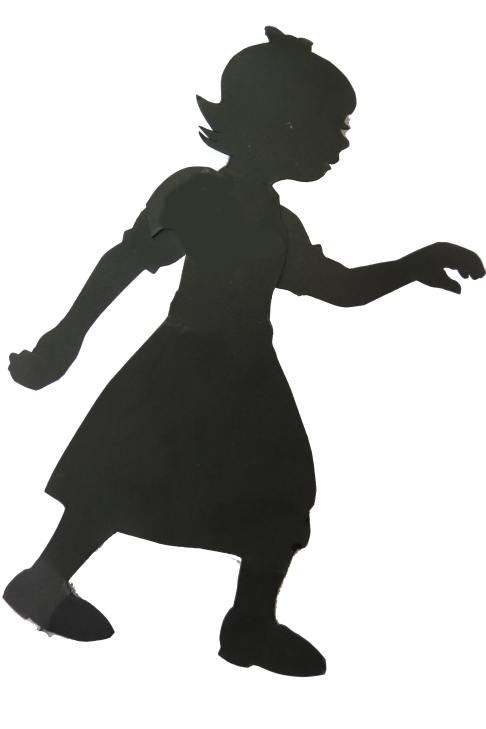 角色表愛麗絲 兔子先生  毛毛蟲柴郡貓梅花園丁1梅花園丁2紅心皇后黑桃士兵1黑桃士兵2序場兔：糟了糟了，快遲到了。兔：我要趕快出發才行▲兔子跳入樹洞，愛麗絲探頭愛：咦~兔子。我也要去。△愛麗絲跟著跳進樹洞，墜落奇幻洞穴，一開始出現彩色泡泡愛：哇～好漂亮喔△失控旋轉，愛麗絲尖叫愛：啊～救命啊～△裙子像降落傘打開，最後慢慢飄落。愛：呼～好險速度變慢了。想不到這個洞這麼深，我會不會掉到地球的另外一邊呢？(落地)
ㄝ～到底了。第一場 變大變小▲門景1△愛麗絲探頭入愛：哇～好多門喔△兔子進兔：來不及了來不及了。愛:兔子先生，等等我△愛麗絲左舞台出從右舞台再進愛：咦～這裡不是剛來過，奇怪？？唉，大概是我記錯了。△兔子(偶)從一個門進，從另一個門出。△愛麗絲(偶)跟兔子一樣從同一個門進，又從另一個門出。▲門景2△愛麗絲進場，光影特效，愛麗絲變大△兔子跑進愛：兔子先生兔：哇～怪物！有怪物！愛：我不是怪物，兔子先生別跑。兔：不要過來，救命啊～救命啊△兔子逃跑，愛麗絲伸手抓兔子，兔子跑出去。△愛麗絲探頭，發現門太小無法過，開始哭，愛：怎麼辦…門太小了，過不去，我會不會永遠被困在這裡？△光影特效，愛麗絲縮小愛：哇～太好了，又變小了。這個地方真是奇怪，我得趕快找到兔子先生，問他該怎麼回家。第二場  好多煩惱的毛毛蟲▲磨菇景△兔子跑過毛：(毛蟲進)唉～為什麼現在我變成蝴蝶就只有六隻腳呢？為什麼是六隻腳，不是四隻腳不是兩隻腳，不是八隻或十隻呢？
為什麼我一定要結蛹才能變成蝴蝶呢？
為什麼我不是一出生就是蝴蝶？又為什麼我以後一定要變成蝴蝶？
為什麼？為什麼？好困擾啊～愛：兔子先生，等等我啊～(愛麗絲跑入)愛：毛毛蟲先生你好毛：(疑惑)誰說我是先生？愛：對不起對不起，毛毛蟲小姐你好，我想請問……毛：(打斷愛麗絲，疑惑的口吻)誰又告訴你我是小姐？愛：蛤？不是先生也不是小姐？那請問我要怎麼稱呼你呢？毛：嗯～我想想啊～先生？小姐？小姐？先生？先生小姐？小姐先生？我想你可以叫我先生小姐。喔～還是小姐先生好了！對，小姐先生。愛：什麼先生小姐，小姐先生啊，先生就是先生，小姐就是小姐，哪有什麼先生小姐小姐先生的，你怎麼這麼奇怪？毛：怎麼這麼奇怪？這樣是奇怪，那怎麼樣才不叫奇怪呢？為什麼這樣是奇怪？為什麼是我奇怪而不是你奇怪呢？愛：蛤？什麼奇怪不奇怪？唉呀～這不是重點，我只是想問你有沒有看見一隻兔子從這裡經過？毛：唉呀～為什麼你的問題這麼多？你已經問了太多的問題了，我自己的問題都想不完，你去前面的樹林找柴郡貓問問吧。愛：柴郡貓？誰是柴郡貓？他在樹林的哪裡？我要怎麼找他啊？欸欸欸……別走啊第三場 柴郡貓▲樹林景△愛麗絲走入愛：柴郡貓～柴郡貓，你在這裡嗎？柴郡貓？怎麼辦，我好像真的迷路了。柴郡貓～柴郡貓，你在哪裡啊？△柴郡貓現身貓：嗨～小女孩，找我嗎？愛：你就是柴郡貓嗎？我想請問你要怎麼找到回家的路？貓：你也得先告訴我你從哪裡來，我才能告訴你要往哪裡走啊？愛：我不知道該怎麼告訴你我從哪裡來……我只知道我是跟著一隻兔子到這裡的。貓：喔～那是兔子先生，你往前走到盡頭，他就在紅心皇后的王宮裡。愛：謝謝你，柴郡貓。過場 又見兔子▲樹林景△兔子跑進，休息喘氣。兔：呼～呼～呼～愛麗絲進場愛：ㄝ～兔子。別跑啊～兔：來不及了～我快遲到啦！△兔子跑，愛麗絲追兔子▲紅心皇宮遠景愛：兔子先生一定在裡面。第四場 玫瑰花園▲特寫，刷油漆▲玫瑰花園△兩個撲克牌士兵對話梅1：看，刷了一整個早上，才刷了這麼一點，累死我了。梅2：不要抱怨了，動作快一點，萬一被皇后看到，我們就慘了。△愛麗絲進愛：欸，你們幹嘛要把玫瑰染成紅色，白玫瑰也很漂亮啊。梅1：噓，安靜一點，如果皇后知道這裡都是白玫瑰，一定會砍掉我們的頭…….梅2：別說了，萬一被聽到就慘了！愛：那，我來幫你們吧。△號角聲起，梅1、梅2發抖害怕梅2：啊～糟糕了～紅心皇后來了，怎麼辦怎麼辦啊？梅1.：我……我……我也不知道，我們…我們快逃，對，快逃吧！△撲克牌士兵推著愛麗絲下場O.S 皇后駕到～ △皇后進場，巡視她的玫瑰園后：很好，今年的玫瑰還是一樣開得又大又紅，跟我一樣美，哈哈哈哈……
等等，這是什麼？白玫瑰？可惡的園丁！
來人啊～把他們抓出來，砍掉他們的頭！愛：等等，白玫瑰有什麼不好，你不可以隨便就要砍別人的頭。后：隨便？你這個臭小鬼懂什麼？愛：我才不是臭小鬼，你這個兇惡又不講理的老太婆！后：可惡，你居然敢頂撞我，來人啊！砍掉她的頭！桃1、2：是！(追入)愛：別過來……別過來……妳不能隨便就要砍人家的頭，啊～終場 還好只是一場夢?懸崖景△一堆士兵追著愛麗絲逼到懸崖邊士兵：哈哈哈，看你往哪裡跑，來人啊，通通給我上。撲克牌士兵往前撲上△愛麗絲主觀鏡頭，許多撲克牌撲向他愛麗絲驚醒愛：呼～還好只是做了一場夢懷錶景兔：糟了糟了，快遲到囉～▲樹洞景△兔子跳入，樹洞收～ENDING～